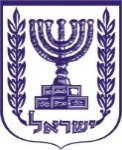 תוכן ענייניםתזכיר חוק	2א. שם החוק המוצע	2ב. מטרת החוק המוצע, הצורך בו, עיקרי הוראותיו והשפעתו על הדין הקיים	2ג. להלן נוסח תזכיר החוק המוצע ודברי הסבר	2תזכיר חוק לתיקון פקודת מס הכנסה (תיקון מס'...), התש"ף-2020	3תיקון סעיף 180	3דברי הסבר	4תזכיר חוקשם החוק המוצעתזכיר חוק לתיקון פקודת מס הכנסה (תיקון מס'...), התש"ף-2020מטרת החוק המוצע, הצורך בו, עיקרי הוראותיו והשפעתו על הדין הקייםבמסגרת ההיערכות הממשלתית למניעת התפשטות נגיף הקורונה בישראל הוטלו הגבלות שונות על פעילות המשק ועל פעילות המגזר הציבורי. בתוך כך התקינה הממשלה את תקנות שעת חירום (נגיף הקורונה החדש – הגבלת פעילות), התש"ף–2020 בהן הוגבלה, בין השאר, פעילות מסחר וכמו כן הותקנו תקנות שעת חירום (הגבלת מספר העובדים במקום עבודה לשם צמצום התפשטות נגיף הקורונה החדש), התש"ף–2020 בהן הוגבלה שהייה בו זמנית של עובדים במקום עבודה.על מנת לצמצם את הפגיעה הכלכלית שספגו עסקים ומשקי בית בשל התפשטות הנגיף, ביצעה הממשלה מספר צעדים, ביניהם התקנת תקנות שעת חירום מכוחן ניתנו מענקי סיוע לעצמאים ולשכירים בעלי שליטה בחברת מעטים,  החלטת ממשלה על מענק סיוע לעסקים בעד השתתפות בהוצאות קבועות ומענק לעידוד תעסוקה, מכח הצעת חוק אשר אושרה לאחרונה בקריאה ראשונה בכנסת.בהמשך לצעדים האמורים, ומכיוון שבמצב החוקי הקיים לא ניתן להשיב תשלומי מקדמות, אלא לאחר הגשת הדוח השנתי, מוצע לתקן את פקודת מס הכנסה [נוסח חדש], על מנת לקבוע כי סכומי מקדמות אשר שולמו על ידי נישומים בגין חודשים ינואר ופברואר 2020, יוחזרו להם, אם הוכח להנחת דעתו של פקיד השומה כי המס אשר הנישום עשוי להיות חייב בו לשנת 2020, יהיה פחות מסכום המקדמות שהוא חייב בו לשנה זו. להלן נוסח תזכיר החוק המוצע ודברי הסברתזכיר חוק מטעם משרד האוצר:  תזכיר חוק לתיקון פקודת מס הכנסה (תיקון מס'...), התש"ף-2020דברי הסברכללי 	במסגרת ההיערכות הממשלתית למניעת התפשטות נגיף הקורונה בישראל הוטלו הגבלות שונות על פעילות המשק ועל פעילות המגזר הציבורי. בתוך כך התקינה הממשלה את תקנות שעת חירום (נגיף הקורונה החדש – הגבלת פעילות), התש"ף–2020 בהן הוגבלה, בין השאר, פעילות מסחר וכמו כן הותקנו תקנות שעת חירום (הגבלת מספר העובדים במקום עבודה לשם צמצום התפשטות נגיף הקורונה החדש), התש"ף–2020 בהן הוגבלה שהייה בו זמנית של עובדים במקום עבודה.על מנת לצמצם את הפגיעה הכלכלית שספגו עסקים ומשקי בית בשל התפשטות הנגיף, ביצעה הממשלה מספר צעדים, ביניהם התקנת תקנות שעת חירום מכוחן ניתנו מענקי סיוע לעצמאים ולשכירים בעלי שליטה בחברת מעטים,  החלטת ממשלה על מענק סיוע לעסקים בעד השתתפות בהוצאות קבועות ומענק לעידוד תעסוקה, מכח הצעת חוק אשר אושרה לאחרונה בקריאה ראשונה בכנסת.בהמשך לצעדים האמורים מוצע לתקן את פקודת מס הכנסה [נוסח חדש], על מנת לקבוע כי סכומי מקדמות אשר שולמו על ידי נישומים בגין חודשים ינואר ופברואר 2020, יוחזרו להם, כולם או מקצתם, אם הוכח להנחת דעתו של פקיד השומה כי המס אשר הנישום עשוי להיות חייב בו לשנת 2020, יהיה פחות מסכום המקדמות שהוא חייב בו לשנה זו.ההחזר יינתן על פי בקשת משלם המקדמה שהוגשה לא יאוחר מיום 30.9.2020 והוא מותנה בהגשת כל דוחות המקדמה לתקופות שקדמו למועד הגשת הבקשה, ובניהול ספרים על פי דין.ההחזר יינתן בתוספת הפרשי ריבית והצמדה, בהתאם למועד בו שולמה המקדמה, לפי המאוחר . להלן דוגמה לצורך המחשה:במקרה בו שולמו שתי מקדמות לחודשים ינואר ופברואר, כאשר בינואר שילם נישום 100 ש"ח וזכאי להחזר של 60 ש"ח מתוכם, ובחודש פברואר שילם הנישום 100 ₪ וזכאי להחזר של 60 ₪ מתוכם - תוספת הפרשי ריבית והצמדה תחושב, כך שמתוך החזר בסך 120 ש"ח, ל-100 ש"ח יתווספו הפרשי ריבית והצמדה ממועד התשלום בפברואר, ול-20 ש"ח יתווספו הפרשי ריבית והצמדה ממועד התשלום לחודש ינואר.תיקון סעיף 180בתקופה של שלושה חודשים מיום פרסומו של חוק זה, יראו כאילו אחרי סעיף 180(א) לפקודה מס הכנסה [נוסח חדש], בא:בתקופה של שלושה חודשים מיום פרסומו של חוק זה, יראו כאילו אחרי סעיף 180(א) לפקודה מס הכנסה [נוסח חדש], בא:בתקופה של שלושה חודשים מיום פרסומו של חוק זה, יראו כאילו אחרי סעיף 180(א) לפקודה מס הכנסה [נוסח חדש], בא:"(א1) על אף האמור בהוראות חלק ט' בפרק השלישי, רשאי פקיד השומה להחזיר תשלום מקדמה ששולמה לפי הדוחות לחודשים ינואר ופברואר 2020, כולה או מקצתה, למעט סכום אשר רואים אותו כתשלום על חשבון מקדמה לפי סעיף 177, וזאת על פי בקשת משלם המקדמה שהוגשה לא יאוחר מיום י"ב בתשרי התשפ"א (30 בספטמבר 2020), אם הוכח להנחת דעתו של פקיד השומה כי המס אשר הנישום עשוי להיות חייב בו לשנת 2020, יהיה פחות מסכום המקדמות שהוא חייב בו לשנה זו, והתקיימו כל אלה:"(א1) על אף האמור בהוראות חלק ט' בפרק השלישי, רשאי פקיד השומה להחזיר תשלום מקדמה ששולמה לפי הדוחות לחודשים ינואר ופברואר 2020, כולה או מקצתה, למעט סכום אשר רואים אותו כתשלום על חשבון מקדמה לפי סעיף 177, וזאת על פי בקשת משלם המקדמה שהוגשה לא יאוחר מיום י"ב בתשרי התשפ"א (30 בספטמבר 2020), אם הוכח להנחת דעתו של פקיד השומה כי המס אשר הנישום עשוי להיות חייב בו לשנת 2020, יהיה פחות מסכום המקדמות שהוא חייב בו לשנה זו, והתקיימו כל אלה:הוגשו דוחות המקדמה לחודשים שמועד דיווחם חל לפני הגשת הבקשה; הנישום ניהל פנקסי חשבונות, אם חייב היה לנהלם.(א2) לחלק ההחזר לו זכאי נישום לפי סעיף קטן (א1), בגין סך כל המקדמות ששולמו לחודשים ינואר ופברואר, אשר אינו עולה על סכום מקדמה מבין המקדמות ששולמו, יוספו הפרשי הצמדה וריבית, כהגדרתם בסעיף 159א, לפי סדר תשלומם של סכומים כאמור, החל מהתשלום המאוחר ביותר, לתקופה שמיום התשלום ועד יום ההחזר.(א2) לחלק ההחזר לו זכאי נישום לפי סעיף קטן (א1), בגין סך כל המקדמות ששולמו לחודשים ינואר ופברואר, אשר אינו עולה על סכום מקדמה מבין המקדמות ששולמו, יוספו הפרשי הצמדה וריבית, כהגדרתם בסעיף 159א, לפי סדר תשלומם של סכומים כאמור, החל מהתשלום המאוחר ביותר, לתקופה שמיום התשלום ועד יום ההחזר.(א3) בקשה לקבלת החזר לחודשים ינואר ופברואר 2020, כאמור בסעיף קטן (א1), תוגש פעם אחת בלבד.(א3) בקשה לקבלת החזר לחודשים ינואר ופברואר 2020, כאמור בסעיף קטן (א1), תוגש פעם אחת בלבד.